10/06/2016ΑΙΤΗΣΗ για χαρακτηρισμό οικοδομήματος ως Ιστορικού Διατηρητέου ΜνημείουΌνομα: Γεφύρι Κέτανης 	Θέση: Περιφέρεια Πελοποννήσου            Περιφερειακή ενότητα Αρκαδίας            Δήμος Γορτυνίας            Δημοτική ενότητα Τροπαίων           Τοπική κοινότητα Δόξας           Περιοχή Κέτανη (επί του οδικού άξονα Τρίπολης – Βυτίνας – Αρχαίας   Ολυμπίας – Πύργου, μεταξύ των χωριών Καλλιανίου και Τουμπιτσίου) Αιτιολόγηση:	Το πέτρινο μονότοξο γεφύρι της Κέτανης χτίστηκε για την ασφαλή διέλευση των κατοίκων πάνω από το ομώνυμο ρέμα. Οι προφορικές μαρτυρίες χρονολογούν το γεφύρι στα τέλη του 19ου αιώνα, πριν ακόμα αρχίσει να κατασκευάζεται ο εθνικός δρόμος Τρίπολης – Αρχαίας Ολυμπίας – Πύργου (κυβερνητικές περίοδοι Χ. Τρικούπη και Θ. Δηλιγιάννη). Στις μέρες μας αποτελεί ακόμα σημείο διάβασης για τους κτηνοτρόφους της περιοχής.Ωστόσο, τα τελευταία χρόνια η παραδοσιακή κατασκευή αυτή προσβάλλεται από παράνομες ανθρώπινες δραστηριότητες και παρεμβάσεις και κινδυνεύει ακόμα περισσότερο από την κατασκευή Σταθμού Μεταφόρτωσης Απορριμάτων που επιχειρείται να υλοποιηθεί τους τελευταίους μήνες στον περιβάλλοντα χώρο του γεφυριού. Συνεπώς, το αίτημα για χαρακτηρισμό του γεφυριού ως μνημείου προβάλλεται, κυρίως, για λόγους διάσωσης και προστασίας της πολιτιστικής  κληρονομιάς και δευτερογενώς για λόγους ανάδειξης και, ενδεχομένως, τουριστικής προβολής.Με την παρούσα και με βάση τα παραπάνω στοιχεία αιτούμαστε την έναρξη των διαδικασιών αξιολόγησης για τον χαρακτηρισμό του Γεφυριού της Κέτανης ως Ιστορικού Διατηρητέου Μνημείου. Επιφυλασσόμεθα δε για παροχή περαιτέρω στοιχείων τεκμηρίωσης. Στις επόμενες σελίδες ακολουθούν φωτογραφίες από προσωπικό φωτογραφικό αρχείο. Οι αιτούντεςΘεοδωρακόπουλος Νίκος                                                                  Λαμπρινή ΤσίτσουΠρόεδρος του Συλλόγου Δοξιωτών                                                  Αρχαιολόγος& της Πανελλαδικής Ένωσης Αρκάδων210-9604105, 6938600763                                                        210-5549374, 6976161763 ntheodorakopoul@yahoo.gr 	   labrini.ts@hotmail.com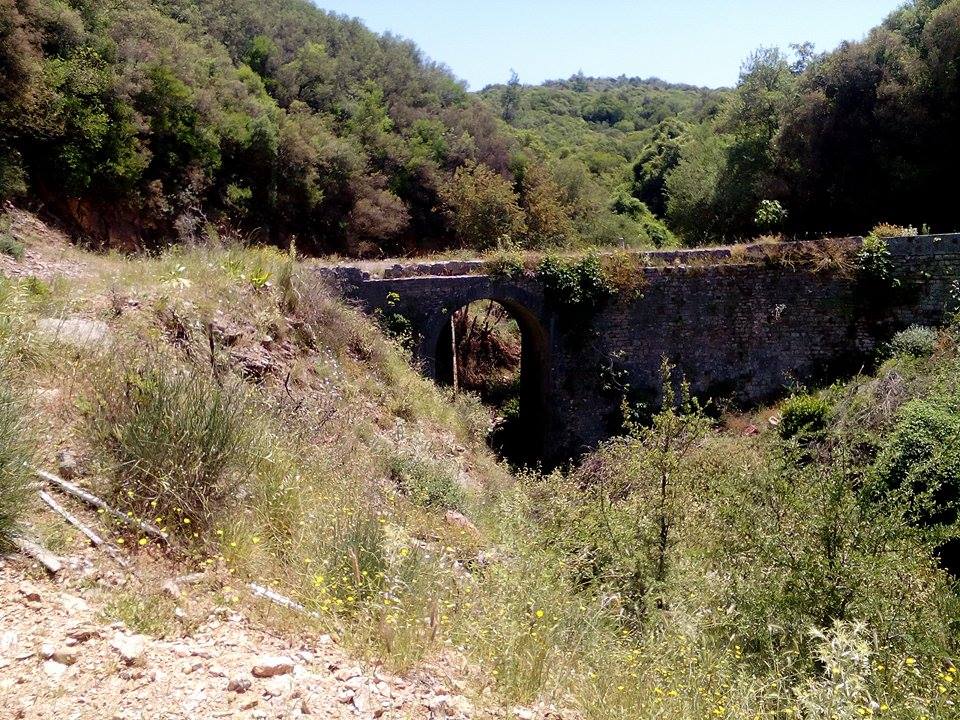 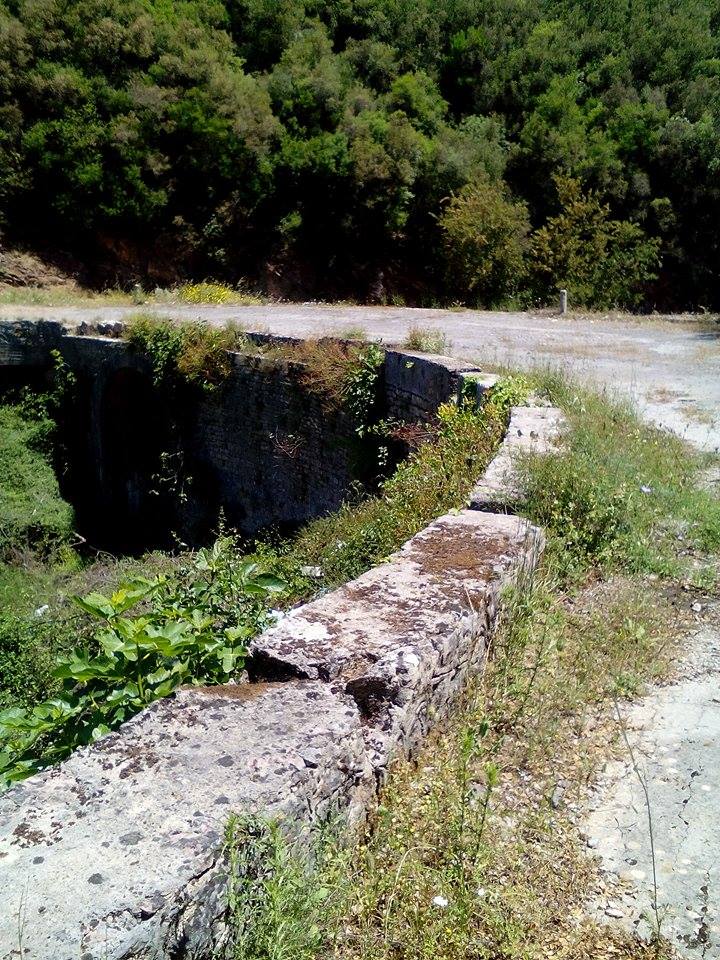 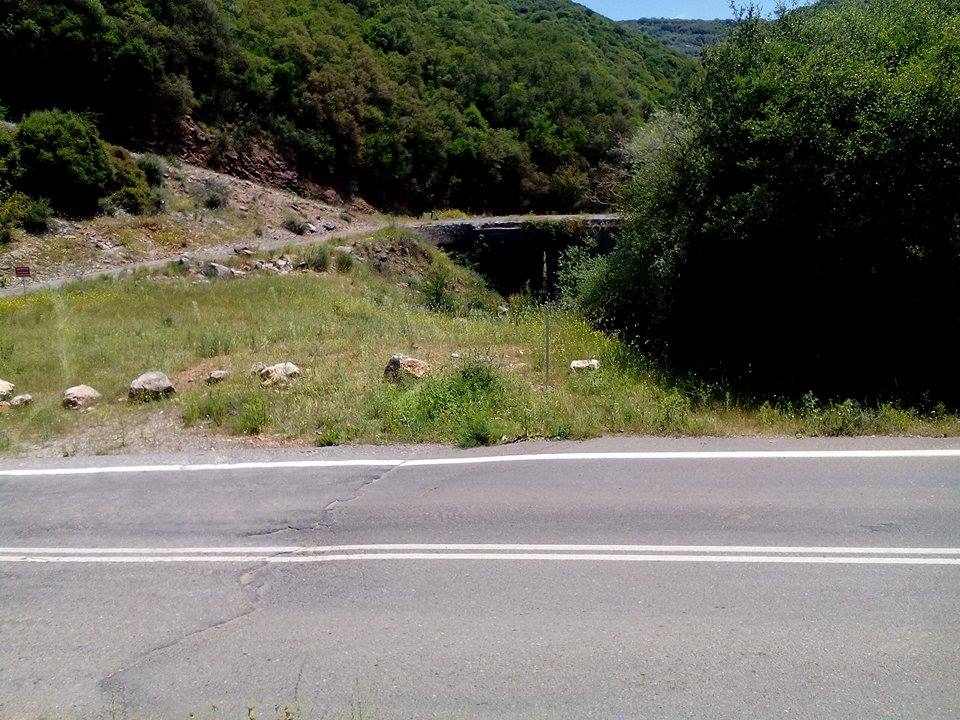 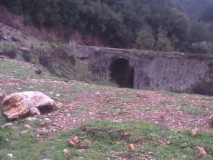 